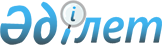 Ақжайық ауданында тұрғын үй көмегін көрсетудің мөлшерін және тәртібін айқындау туралыБатыс Қазақстан облысы Ақжайық аудандық мәслихатының 2024 жылғы 29 наурыздағы № 15-4 шешімі. Батыс Қазақстан облысының Әділет департаментінде 2024 жылғы 3 сәуірде № 7364-07 болып тіркелді
      Қазақстан Республикасының "Тұрғын үй қатынастары туралы" Заңына, Қазақстан Республикасының "Қазақстан Республикасындағы жергілікті мемлекеттік басқару және өзін-өзі басқару туралы" Заңына, Қазақстан Республикасы Өнеркәсіп және құрылыс министрінің 2023 жылғы 8 желтоқсандағы № 117 "Тұрғын үй көмегін беру қағидаларын бекіту туралы" (Нормативтік құқықтық актілерді мемлекеттік тіркеу тізілімінде № 33763 болып тіркелген) бұйрығына сәйкес, Ақжайық аудандық мәслихаты ШЕШІМ ҚАБЫЛДАДЫ:
      1. Осы шешімнің 1 - қосымшасына сәйкес Ақжайық ауданында тұрғын үй көмегін көрсетудің мөлшері және тәртібі айқындалсын.
      2. Осы шешімнің 2 - қосымшасына сәйкес Ақжайық аудандық мәслихатының кейбір шешімдерінің күші жойылды деп танылсын.
      3. Осы шешім оның алғашқы ресми жарияланған күнінен кейін күнтізбелік он күн өткен соң қолданысқа енгізіледі. Ақжайық ауданында тұрғын үй көмегін көрсетудің мөлшері және тәртібі
      1. Тұрғын үй көмегі жергілікті бюджет қаражаты есебінен жалғыз тұрғынжай ретінде Қазақстан Республикасының аумағында меншік құқығында тұрған тұрғынжайда тұрақты тіркелген және тұратын, аз қамтылған отбасыларға (азаматтарға) (бұдан әрі – көрсетілетін қызметті алушы), сондай-ақ мемлекеттік тұрғын үй қорынан берілген тұрғынжайды және жеке тұрғын үй қорынан жергілікті атқарушы орган жалдаған тұрғынжайды жалдаушыларға (қосымша жалдаушыларға):
      кондоминиум объектісін басқаруға және кондоминиум объектісінің ортақ мүлкін күтіп-ұстауға, оның ішінде кондоминиум объектісінің ортақ мүлкін күрделі жөндеуге жұмсалатын шығыстарға;
      коммуналдық қызметтерді және телекоммуникация желісіне қосылған телефон үшін абоненттік төлемақының өсуі бөлігінде байланыс қызметтерін тұтынуға;
      мемлекеттік тұрғын үй қорынан берілген тұрғынжайды және жеке тұрғын үй қорынан жергілікті атқарушы орган жалдаған тұрғынжайды пайдаланғаны үшін шығыстарды төлеуге беріледі.
      Көрсетілетін қызметті алушының тұрғын үй көмегін есептеуге қабылданатын шығыстары жоғарыда көрсетілген бағыттардың әрқайсысы бойынша шығыстардың жиыны ретінде айқындалады.
      2. Тұрғын үй көмегін тағайындау "Ақжайық аудандық жұмыспен қамту және әлеуметтік бағдарламалар бөлімі" мемлекеттік мекемесімен (бұдан әрі – көрсетілетін қызметті беруші) жүзеге асырылады.
      3. Көрсетілетін қызметті алушының жиынтық табысын көрсетілетін қызметті беруші тұрғын үй көмегін тағайындауға өтініш білдірген тоқсанның алдындағы тоқсанға "Тұрғын үй көмегін беру қағидаларын бекіту туралы" Қазақстан Республикасы Өнеркәсіп және құрылыс министрінің 2023 жылғы 8 желтоқсандағы № 117 бұйрығымен (Нормативтік құқықтық актілерді мемлекеттік тіркеу тізілімінде №33763 болып тіркелген) (бұдан әрі – Тұрғын үй көмегін беру қағидалары) айқындалған тәртіппен есептейді.
      4. Тұрғын үй көмегі кондоминиум объектісін басқаруға және кондоминиум объектісінің ортақ мүлкін күтіп-ұстауға, оның ішінде кондоминиум объектісінің ортақ мүлкін күрделі жөндеуге жұмсалатын шығыстарды, коммуналдық қызметтерді және телекоммуникация желісіне қосылған телефон үшін абоненттік төлемақының өсуі бөлігінде байланыс қызметтерін тұтынуға, мемлекеттік тұрғын үй қорынан берілген тұрғынжайды және жеке тұрғын үй қорынан жергілікті атқарушы орган жалдаған тұрғынжайды пайдаланғаны үшін шығыстарды төлеу сомасы мен көрсетілетін қызметті алушының осы мақсаттарға жұмсайтын шығыстарының жергілікті өкілді органдар белгілеген шекті жол берілетін деңгейінің арасындағы айырма ретінде айқындалады.
      Көрсетілетін қызметті алушының жиынтық табысының шекті жол берілетін шығыстар үлесі 5 (бес) пайыз мөлшерінде айқындалады.
      5. Әлеуметтік тұрғыдан қорғалатын азаматтарға телекоммуникация қызметтерін көрсеткені үшін абоненттік төлемақы тарифінің көтерілуіне өтемақы төлеу "Әлеуметтік қорғалатын азаматтарға телекоммуникация қызметтерін көрсеткені үшін абоненттік төлемақы тарифтерінің өсуін өтеу мөлшерін айқындау және қағидаларын бекіту туралы" Қазақстан Республикасының Цифрлық даму, инновациялар және аэроғарыш өнеркәсібі министрінің 2023 жылғы 28 шiлдедегi №295/НҚ бұйрығына (Нормативтік құқықтық актілерді мемлекеттік тіркеу тізілімінде №33200 болып тіркелген) сәйкес жүзеге асырылады.
      6. Көрсетілетін қызметті алушы (немесе оның сенiмхатқа, заңдарға, сот шешiмiне не әкiмшiлiк құжатқа негiзделген өкiлi) тұрғын үй көмегін тағайындау үшін тұрғын үй көмегін беру қағидаларына сәйкес "Азаматтарға арналған үкімет" мемлекеттік корпорациясы" коммерциялық емес акционерлік қоғамына (бұдан әрі – Мемлекеттік корпорация) немесе "электрондық үкімет" веб-порталына тоқсанына бір рет жүгінуге құқылы.
      Мемлекеттік қызметті көрсетуге қойылатын негізгі талаптардың тізбесі тұрғын үй көмегін беру қағидаларының 2-қосымшасында көрсетілген.
      Құжаттарды қарау және тұрғын үй көмегін көрсету туралы шешім қабылдау немесе көрсетуден бас тарту туралы дәлелді жауап беру мерзімі Мемлекеттік корпорациядан немесе "электрондық үкімет" веб-порталынан құжаттардың толық топтамасын алған күннен бастап 8 (сегіз) жұмыс күнін құрайды.
      Көрсетілетін қызметті беруші мынадай негіздер бойынша:
       мемлекеттік қызметті алу үшін көрсетілетін қызметті алушы ұсынған құжаттардың және (немесе) оларда қамтылған деректердің (мәліметтердің) дәйексіздігі анықталған;
      көрсетілетін қызметті алушының және (немесе) мемлекеттік қызметті көрсету үшін қажетті ұсынылған материалдардың, объектілердің, деректер мен мәліметтердің Тұрғын үй көмегін беру қағидаларында белгіленген талаптарға сәйкес келмеуі;
      көрсетілетін қызметті алушыға қатысты белгілі бір мемлекеттік қызметті алуды талап ететін қызметке немесе жекелеген қызмет түрлеріне тыйым салу туралы заңды күшіне енген сот шешімі (үкімі) болған жағдайда;
      көрсетілетін қызметті алушыға қатысты заңды күшіне енген сот шешімі бар, соның негізінде көрсетілетін қызметті алушы мемлекеттік көрсетілетін қызметті алуға байланысты арнайы құқықтан айырылғанда мемлекеттік қызмет көрсетуден бас тартады.
      Отбасы көрінеу жалған ақпарат және (немесе) дәйексіз құжаттар ұсынған жағдайда жиынтық кірісті есептеу жүргізілмейді.
      Отбасы тұрғын үй көмегін заңсыз тағайындауға алып келген көрінеу жалған ақпарат және (немесе) дәйексіз құжаттар берген кезде өтініш беруші мен оның отбасына тұрғын үй көмегін төлеу оның тағайындалған бүкіл кезеңі үшін тоқтатылады.
      7. Көрсетілетін қызметті алушыға кондоминиум объектісін басқаруға және кондоминиум объектісінің ортақ мүлкін күтіп-ұстауға, оның ішінде кондоминиум объектісінің ортақ мүлкін күрделі жөндеуге жеткізушілер ұсынған ай сайынғы жарналар туралы шоттарға және шығыстар сметасына сәйкес бюджет қаражаты есебінен көрсетіледі.
      8. Тұрғын үй көмегін тағайындау көрсетілетін қызметті алушыға тиісті қаржы жылына арналған аудан бюджетінде көзделген қаражат шегінде жүзеге асырылады.
      9. Көрсетілетін қызметті алушыға тұрғын үй көмегін төлеуді көрсетілетін қызметті беруші екінші деңгейдегі банктер арқылы жүзеге асырады. 
      1. Батыс Қазақстан облысы Ақжайық аудандық мәслихатының "Ақжайық ауданында тұрғын үй көмегін көрсетудің мөлшерін және тәртібін айқындау туралы" 2021 жылғы 5 сәуірдегі № 3-7 шешімі (Нормативтік құқықтық актілерді мемлекеттік тіркеу тізілімінде № 6942 болып тіркелген);
      2. Батыс Қазақстан облысы Ақжайық аудандық мәслихатының "Ақжайық аудандық мәслихатының 2021 жылғы 5 сәуірдегі № 3-7 "Ақжайық ауданында аз қамтамасыз етілген отбасыларға (азаматтарға) тұрғын үй көмегін көрсетудің мөлшерін және тәртібін айқындау қағидаларын бекіту туралы" шешіміне өзгеріс енгізу туралы" 2023 жылғы 17 сәуірдегі № 2-11 шешімі (Нормативтік құқықтық актілерді мемлекеттік тіркеу тізілімінде № 7142-07 болып тіркелген);
      3. Батыс Қазақстан облысы Ақжайық аудандық мәслихатының "Ақжайық аудандық мәслихатының 2021 жылғы 5 сәуірдегі № 3-7 "Ақжайық ауданында аз қамтамасыз етілген отбасыларға (азаматтарға) тұрғын үй көмегін көрсетудің мөлшерін және тәртібін айқындау қағидаларын бекіту туралы" шешіміне өзгерістер енгізу туралы" 2023 жылғы 2 маусымдағы № 4-1 шешімі (Нормативтік құқықтық актілерді мемлекеттік тіркеу тізілімінде № 7197-07 болып тіркелген).
					© 2012. Қазақстан Республикасы Әділет министрлігінің «Қазақстан Республикасының Заңнама және құқықтық ақпарат институты» ШЖҚ РМК
				
      Ақжайық аудандық маслихат төрағасы

С. Сиражев
2024 жылғы 29 наурыздағы
№ 15-4 шешіміне 1-қосымшашешіміне 2-қосымша